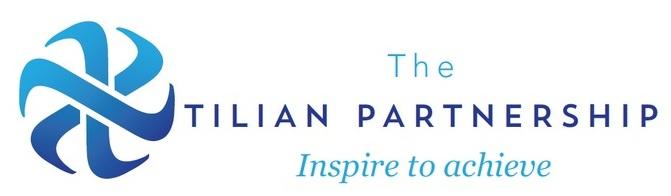 Section 1 – Personal informationAre you already an employee of a LA maintained, academy or free school?         Yes	        No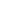 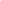 If yes, what is your employee payroll number?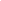 Section 2 - How you meet the Selection CriteriaPlease use this section to provide evidence of how you meet each of the elements listed in the advert, job description and additional information provided. Please provide evidence of your impact on teaching and learning and give clear examples of your previous responsibilities and achievements.  Please include any further evidence and information that you feel are relevant to the job you are applying for.You should also use this section to include other information about why you want the job and anything else you wish to say.If you are hand writing your form, please continue on a separate sheet if necessary (clearly marking your National Insurance number and the job for which you are applying on each separate sheet).Section 3 - Work and Other Relevant ExperiencePlease:List below a full and unbroken record of your employment and other activities, either paid or unpaid (e.g. voluntary work, care of children or other relatives etc, whether or not you feel these are relevant to the post you are applying for).  Photocopy these pages if you need to, in order to provide a full and unbroken record.Start with your current or most recent post and work backwards.   Detail the circumstances of your leaving each post under ‘reason for leaving’ and the way your employment ended e.g. to care for relatives, accepted voluntary redundancy etc)Section 4 - Qualifications and TrainingSecondary Education (CSE, GCE, GCSE, RSA, A/AS level etc or other equivalent)Further and Higher Education (Degree, Diploma, BTEC, NVQ etc or other equivalent)Please be aware that proof of qualifications identified as essential to the role, including driving licence, will be required at interview.   Do not send anything now.   Further information will be sent to you should you be invited to interview.Section 5 – Declarations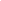 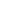 Do you hold a full UK driving licence 					Yes		No	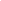 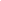 Do you have use of a car for travelling between the schools	 	Yes		No	Entitlement to Work in the UKAre you currently eligible to work in the UK?				Yes		No	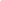 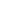 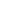 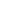 If Yes, are there conditions attached (e.g. time limits)?	            	Yes		No	If Yes, please give details:………………………………………………………………………………………………………………………….To comply with the Immigration, Asylum & Nationality Act 2006 and additional amendments, and UK Border Agency (UKBA) requirements, all prospective employees will be asked to supply evidence of eligibility to work in the UK.   We will ask to see and take a copy of an appropriate official document as set out in the UKBA guidelines.   Do not send anything now, further information will be sent to you should you be invited to interview.Suffolk County Council operates a policy of equal opportunities.   Your current immigration status will not be taken into account when assessing your application against the selection criteria for the post.Canvassing of Councillors, School Governors or Senior EmployeesCanvassing of Councillors, School Governors or Senior Employees of Suffolk County Council by you or on your behalf is strictly forbidden and may invalidate your application.   Please indicate here if you are related to and Councillor, School Governor or Senior Employee of Suffolk County Council, giving their name (and School or Directorate if known).    Please state None if appropriate.………………………………………………………………………………………………………………………….Police and Criminal RecordThe job you are applying for has been identified as involving supervising, caring for or otherwise connected with children and/or young people.  In view of this, you must declare all * criminal convictions or cautions, (excluding youth cautions, reprimands or warnings) that are not ‘protected’ as defined by the Ministry of Justice.  An enhanced Disclosure & Barring Service (DBS) certificate with a check of the children’s barred list will also be required.* The amendments to the Exceptions Order 1975 (2013 and 2020) provide that certain spent convictions and cautions are 'protected' and are not subject to disclosure to employers, and cannot be taken into account. Guidance and criteria on the filtering of these cautions and convictions can be found at the Disclosure and Barring Service website:https://www.gov.uk/government/publications/filtering-rules-for-criminal-record-check-certificates/new-filtering-rules-for-dbs-certificates-from-28-november-2020-onwards Details of criminal convictions, cautions and/or bindovers, reprimands or warnings:Please state ‘None’ if appropriate, or continue on a separate sheet if necessary, clearly marking your National Insurance number and the post you are applying for on each separate sheet.………………………………………………………………………………………………………………………….Transferable ServiceThe transfer of continuous service from other schools and Local Authorities may be possible.   If you think this applies to you please provide the date from which your continuous service commences and the name of the organisation.Date……………………………………..		Organisation……………………………………………..Section 6 – ReferencesPlease give the names and contact details of at least two referees who have knowledge in a professional capacity.    One of them must be your current / most recent employer or tutor and your references must cover all employment and/or any voluntary work in the past five year period.   References should be provided by the Headteacher/establishment manager.   Personal references should only be provided where no alternative employer or educational referee is appropriate.Give details of additional referees on a separate sheet if necessaryReferences will be requested on receipt of your application. By submitting an application form you confirm that you have given approval for the school to contact them for a reference.Section 7 – HealthGive information relating to any medical condition or disability which may require us to make a reasonable adjustment to the recruitment process in order to facilitate your application.Section 8Declaration and Data Protection StatementI consent to the school carrying out checks and using information provided from the checks and this application form when making a decision about my suitability to work with or be in regular contact with children.I understand that the school will share any information they obtain about me with other organisations where the law requires them to, including where information raises concerns of a child protection nature.I understand that it is an offence to make a statement which is false or misleading in an application for registration. I give consent for the school to carry out checks and use the information from the declaration and consent form and third party information prescribed in regulations made under the Safeguarding Vulnerable Groups Act 2006, to make a decision about my suitability.I consent to the school carrying out on-line status checks using the DBS Update Service as and when required.I have read the guidance notes accompanying this form.   To the best of my knowledge, the information I have supplied on this form and any attachments is correct.   I understand that giving false information or omitting relevant information could disqualify my application and, if I am appointed, could lead to an offer being withdrawn or my dismissal.   I consent to the information I have provided being verified, which I understand will involve providing relevant documentation for checking and contacting referees / previous and/or current employers.Signed: ……………………………………………		Date: …………………………………………….Details of your application including your personal details will be stored in our archives and database for up to 6 months following completion of this recruitment process (longer for successful applicants).EQUAL OPPORTUNITIESWe are committed to equality of opportunity and require the following questions to be completed by all applicants.    If you are uncomfortable answering a question, please tick the ‘prefer not to disclose’ option.  The information is collected for statistical purposes only and will not be used as part of the selection process.Ethnic OriginPlease select one description from numbers 1-18 (below) that best fits your ethnic origin.   If you feel the choices do not provide a suitable option, please write how you would describe your ethnic origin in the space provided.1.   British			8.   Indian			15.  Chinese2.   Irish			9.   Pakistani			16.  Gypsy / Traveller3.   Any other White origin	10. Bangladeshi		17.  Other – please specify4.   White & Black Caribbean	11. Any other Asian origin  	18.  Prefer not to disclose5.   White & Black African	12. Caribbean				6.   White & Asian		13. African	7.   Any other mixed origin	14. Any other Black originYour Ethnic Origin Description 1 – 18 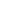 Nationality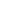 Please tell us your nationality 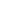 e.g. British Citizen, Portuguese Citizen				Prefer not to disclose Religion or BeliefPlease see guidance notes for more information on why we are asking for this information.1.   Baha I		5.   Buddhist		9.   Christian		13.  Pagan2.   Hindu		6.   Muslim		10. Jain		14.  Prefer not to disclose3.   Jewish		7.   Rastafarian	11. Sikh		15.  Other (please specify)4.   Zoroastrian	8.   No religion / belief	12. Humanist	      	        ………………………………...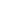 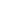 Your Religion or Belief Description 1 – 15 		Prefer not to disclose GenderPlease state your genderSexual OrientationPlease see guidance notes for more information on why we are asking for this information.1.   Heterosexual		3.   Gay			5.   Prefer not to disclose2.    Bisexual			4.   Lesbian	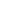 Your Sexual Orientation Description 1 – 5 DisabilityThe Equality Act 2010 defines a person as having a disability if she/he has a physical or mental impairment that has a ‘substantial’ and ‘long-term’ negative effect on his/her ability to do normal daily activities.Do you have a disability as defined above?		Yes 			No  				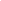 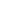 If you have a disability, are there any arrangements which we can make for you if you are called for an interview and/or work based exercise?							Yes 			No					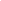 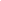 If yes, please specify (e.g. ground floor venue, sign language interpreter, audio tape etc.)Application for: (job title and main place of work)  Title:Current salary: £First name:Last name:Preferred name:Any former names used (in full)Teacher reference number (if applicable)National insurance numberAddressEmailAddressMobile numberAddressHome numberFlexible workingAre you applying for this job on a part time/ job share basis?     Yes/ NoIf yes, please give details of the numbers of hours/days per week that you wish to apply for and preferred days of week.Dates From:To:Name and address and type of school / establishment:Status i.e. e.g. Teaching Assistant/ HLTA etcSalary details Job Title and brief description of duties:Job Title and brief description of duties:Job Title and brief description of duties:Reason for leaving:Dates From:To:Name and address and type of school / establishment:Status i.e. e.g. Teaching Assistant/ HLTA etcSalary details Job Title and brief description of duties:Job Title and brief description of duties:Job Title and brief description of duties:Reason for leaving:Dates From:To:Name and address and type of school / establishment:Status i.e. e.g. Teaching Assistant/ HLTA etcSalary details Job Title and brief description of duties:Job Title and brief description of duties:Job Title and brief description of duties:Reason for leaving:Dates From:To:Name and address and type of school / establishment:Status i.e. e.g. Teaching Assistant/ HLTA etcSalary details Job Title and brief description of duties:Job Title and brief description of duties:Job Title and brief description of duties:Reason for leaving:Date (mm/yyyy)Examination typeSubject(s) – List in boxGrade achieved – List in boxGCSEAS / A LevelOtherDate (mm/yyyy)Qualification and examining bodySubject(s)Pass level or gradeOther relevant qualifications or training including membership of professional bodies, relevant courses attended recently and driving licence(s) held (if relevant to post applied for).Personal Interests / Hobbies (if relevant to post applied for):Reference 1:	Referee name (including title):Email:Organisation: Address (including postcode):Telephone number:Type of reference:  Current employer/Personal/ Past employerReference 2:	Referee name (including title):Email:Organisation: Address (including postcode):Telephone number:Type of reference:  Current employer/Personal/ Past employerThe following pages must be detached by the school before considering application against selection criteria.